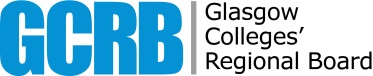 Report PurposeTo inform the Committee of the Glasgow Clyde College Estates Strategy.RecommendationsThe Committee is asked to: note the Glasgow Clyde College Estates Strategyrequest that the Interim Executive Director considers the wider implications for the Glasgow College region and report back to this Committee at the next meeting.ReportMembers may recall that GCRB had previously indicated that the regional priority for estates development should be the Cardonald Campus of Glasgow Clyde College. Over the course of 2019, the college has developed its strategy with support from external advisors.The college strategy was finalised in October 2019 and considered by the college board of management. A copy of the strategy documents are attached for this committee’s information.Members of the Performance & Resources Committee may have questions that they would like to raise in respect of the college estates strategy. Colleagues from the college will attend the committee to present the report and answer any questions arising.The next step for GCRB is to consider the wider implications for the Glasgow College region. In particular, what further work is required to incorporate the college estates strategy into the regional estates strategy. It is recommended that the Interim Executive Director is requested to consider this and report back to this Committee at the next meeting.Risk AnalysisThe purpose of this report is to address the requirement for facilities that enable the effective delivery of services to learners.Equalities ImplicationsThere are no equalities implications as a direct result of this report.Legal ImplicationsThere are no specific legal implications associated with this report.Resource ImplicationsThe financial implications relating to the strategic estates options are identified in the college strategy. There are resource implications associated with undertaking further work but we are hopeful that additional financial support will be available for this.Strategic Plan ImplicationsThe development of this college estates strategy is an important component of the future resource requirements necessary to deliver the Glasgow College Region Strategic Plan.Performance and Resources Committee MeetingPerformance and Resources Committee MeetingDate of Meeting Wednesday 18 December 2019Paper TitleGlasgow Clyde College Estates StrategyAgenda Item13Paper NumberPRC2-IResponsible Officer Jim Godfrey, Interim Executive DirectorStatusDisclosableActionFor Information